CITY OF CREEDMOOR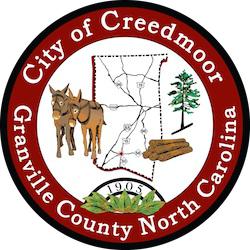 DEI ADVISORY BOARDDEI ADVISORY BOARDMAY 25, 20226:00 PMCALL TO ORDER AND INVOCATIONPLEDGE OF ALLEGIANCEAPPROVAL OF AGENDAApproval of April MinutesPUBLIC COMMENTDISCUSSION ITEMSReview COC BOC ResolutionReview COC DEI PlanReview DEI Startup Best PracticesDEI CalendarDEI Board RecruitingSub-Committee ReportsUpdate on outstanding Board kickoff activities and action itemsReview DEI Assessment tool and Process recommendationGAREDiscussion on Board Meeting CalendarCertification StatusDEI Educational RecommendationsOTHER BUSINESSReview the Request from the CPRCADJOURNMENT1